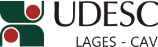 DESIGNA BANCA DE AVALIAÇÃO DE DISSERTAÇÃO DE MESTRADO EM CIÊNCIA ANIMAL.O Diretor Geral do Centro de Ciências Agroveterinárias, no uso de suas atribuições, RESOLVE:1 - Designar os abaixo relacionados para comporem a Banca de Avaliação da Dissertação de Mestrado em Ciência Animal intitulada “Efeito de diferentes tipos de hidrolisado de sardinha (Clupeidae) sobre o desempenho de juvenis de jundiá (Rhamdia quelen)” da mestranda BÁRBARA WOSNIAK, a realizar-se no dia 29 de junho de 2015, às 8 horas, nas dependências do CAV/UDESC:Dr. THIAGO EL HADI PEREZ FABREGAT – (UDESC/Lages/SC) – PresidenteDr. CARLOS PRENTICE HERNANDEZ – (FURG/Rio Grande/RS) - Membro externoDrª. MARIA DE LOURDES BORBA MAGALHÃES – (UDESC/Lages/SC) – Membro Dr. CLOVIS ELISEU GEWEHR – (UDESC/Lages/SC) – SuplenteDr. JOSÉ LUIS PEDREIRA MOURIÑO – (UFSC/Florianópolis/SC) – SuplenteJoão Fert NetoDiretor Geral do CAV/UDESCPORTARIA INTERNA DO CAV Nº 090/2015, de 21/05/2015